Locomotive No.: ___________________	Date: ___________________________Odometer Reading: ________________	Location: _______________________THIS RECORD IS A LEGAL DOCUMENT. Complete/record all mandatory information & measurements. Do not abbreviate or use the ‘ditto’ as a mark or sign-off for completion of tasks – use your full signature or initials only.A= Unfit for Service, B= For Future Attention, C= Fit for Service, D= Not Applicable. Your Initials against each task to indicate completionChecklistChecklistLevelABCDCommentsCommentsCommentsCommentsCommentsCommentsCommentsCommentsCommentsEngine Room/Consumable ItemsEngine Room/Consumable ItemsEngine Room/Consumable ItemsEngine Room/Consumable ItemsEngine Room/Consumable ItemsEngine Room/Consumable ItemsEngine Room/Consumable ItemsEngine Room/Consumable ItemsEngine Room/Consumable ItemsEngine Room/Consumable ItemsEngine Room/Consumable ItemsEngine Room/Consumable ItemsEngine Room/Consumable ItemsEngine Room/Consumable ItemsEngine Room/Consumable ItemsEngine Room/Consumable ItemsEngine OilEngine OilCompressor OilCompressor OilGovernor OilGovernor OilHydraulic OilHydraulic OilCoolant LevelCoolant LevelSand LevelSand LevelFuel LevelFuel LevelCheck for any leaks & Unusual noisesCheck for any leaks & Unusual noisesCheck for any leaks & Unusual noisesChecklistChecklistChecklistABCDCommentsCommentsCommentsCommentsCommentsCommentsCommentsCommentsCommentsUnderframe/Bogie/Wheel/Brake ConditionUnderframe/Bogie/Wheel/Brake ConditionUnderframe/Bogie/Wheel/Brake ConditionUnderframe/Bogie/Wheel/Brake ConditionUnderframe/Bogie/Wheel/Brake ConditionUnderframe/Bogie/Wheel/Brake ConditionUnderframe/Bogie/Wheel/Brake ConditionUnderframe/Bogie/Wheel/Brake ConditionUnderframe/Bogie/Wheel/Brake ConditionUnderframe/Bogie/Wheel/Brake ConditionUnderframe/Bogie/Wheel/Brake ConditionUnderframe/Bogie/Wheel/Brake ConditionUnderframe/Bogie/Wheel/Brake ConditionUnderframe/Bogie/Wheel/Brake ConditionUnderframe/Bogie/Wheel/Brake ConditionUnderframe/Bogie/Wheel/Brake ConditionWheel Condition acceptableWheel Condition acceptableWheel Condition acceptableBrake Blocks acceptableBrake Blocks acceptableBrake Blocks acceptableBrake Rigging acceptableBrake Rigging acceptableBrake Rigging acceptablePiston Travels acceptablePiston Travels acceptablePiston Travels acceptableAir Hoses acceptableAir Hoses acceptableAir Hoses acceptableAutomatic Coupler & Draft Gear acceptableAutomatic Coupler & Draft Gear acceptableAutomatic Coupler & Draft Gear acceptableBrake Valve/s tested okBrake Valve/s tested okBrake Valve/s tested okDrain Main Reservoir tankDrain Main Reservoir tankDrain Main Reservoir tankDrain Dirt CollectorsDrain Dirt CollectorsDrain Dirt CollectorsSanders operational?Sanders operational?Sanders operational?Inspect around/under locomotiveInspect around/under locomotiveInspect around/under locomotiveChecklistChecklistChecklistABCDCommentsCommentsCommentsCommentsCommentsCommentsCommentsCommentsCommentsCab and General EquipmentCab and General EquipmentCab and General EquipmentCab and General EquipmentCab and General EquipmentCab and General EquipmentCab and General EquipmentCab and General EquipmentCab and General EquipmentCab and General EquipmentCab and General EquipmentCab and General EquipmentCab and General EquipmentCab and General EquipmentCab and General EquipmentCab and General EquipmentICE Radio operational?ICE Radio operational?ICE Radio operational?Headlight operational?Headlight operational?Headlight operational?Ditch Lights operational?Ditch Lights operational?Ditch Lights operational?Marker/Number Lights operational?Marker/Number Lights operational?Marker/Number Lights operational?Whistle operational?Whistle operational?Whistle operational?Vigilance Control operational?Vigilance Control operational?Vigilance Control operational?Heaters operational?Heaters operational?Heaters operational?Hand/Park Brake operational?Hand/Park Brake operational?Hand/Park Brake operational?Cab Clean?Cab Clean?Cab Clean?Speed Recorder operational and time set?Speed Recorder operational and time set?Speed Recorder operational and time set?General Lighting operational?General Lighting operational?General Lighting operational?Window Wipers/Washers operational?Window Wipers/Washers operational?Window Wipers/Washers operational?Fridge operational?Fridge operational?Fridge operational?Hotplate/Microwave operational?Hotplate/Microwave operational?Hotplate/Microwave operational?Kettle operational?Kettle operational?Kettle operational?ChecklistChecklistChecklistABCDCommentsCommentsCommentsCommentsCommentsCommentsCommentsCommentsCommentsCab and General Equipment Cont.Cab and General Equipment Cont.Cab and General Equipment Cont.Cab and General Equipment Cont.Cab and General Equipment Cont.Cab and General Equipment Cont.Cab and General Equipment Cont.Cab and General Equipment Cont.Cab and General Equipment Cont.Cab and General Equipment Cont.Cab and General Equipment Cont.Cab and General Equipment Cont.Cab and General Equipment Cont.Cab and General Equipment Cont.Cab and General Equipment Cont.Cab and General Equipment Cont.Toilet acceptable?Toilet acceptable?Toilet acceptable?Fire Extinguishers in date and charged?Fire Extinguishers in date and charged?Fire Extinguishers in date and charged?Ground Relay Knife Switch Sealed?Ground Relay Knife Switch Sealed?Ground Relay Knife Switch Sealed?ChecklistChecklistChecklistABCDCommentsCommentsCommentsCommentsCommentsCommentsCommentsCommentsCommentsLocomotive ToolkitLocomotive ToolkitLocomotive ToolkitLocomotive ToolkitLocomotive ToolkitLocomotive ToolkitLocomotive ToolkitLocomotive ToolkitLocomotive ToolkitLocomotive ToolkitLocomotive ToolkitLocomotive ToolkitLocomotive ToolkitLocomotive ToolkitLocomotive ToolkitLocomotive ToolkitDetonators (within expiry date)Detonators (within expiry date)Detonators (within expiry date)Sealed First AidSealed First AidSealed First AidTwo Red FlagsTwo Red FlagsTwo Red FlagsOne Green FlagOne Green FlagOne Green FlagBannister Brush/BroomBannister Brush/BroomBannister Brush/BroomTowing ChainTowing ChainTowing ChainSpare Fuses (800A, 400A, 150A, 80A, 60A depending on locomotive)Spare Fuses (800A, 400A, 150A, 80A, 60A depending on locomotive)Spare Fuses (800A, 400A, 150A, 80A, 60A depending on locomotive)Spare MU CableSpare MU CableSpare MU CableContinuity Tester (Air Test Device)Continuity Tester (Air Test Device)Continuity Tester (Air Test Device)Spare ETMSpare ETMSpare ETM½” x 5/8” and ¾” x 7/8” Open Ended Spanner½” x 5/8” and ¾” x 7/8” Open Ended Spanner½” x 5/8” and ¾” x 7/8” Open Ended SpannerLocomotive Shifter SpannerLocomotive Shifter SpannerLocomotive Shifter SpannerHammer, Chisel & Pin PunchHammer, Chisel & Pin PunchHammer, Chisel & Pin PunchTest Cock Key (EMD)Test Cock Key (EMD)Test Cock Key (EMD)Wooden Chocks x2Wooden Chocks x2Wooden Chocks x2Track Circuit Jumper Cables x2Track Circuit Jumper Cables x2Track Circuit Jumper Cables x2Locomotive Fit for Purpose (Please Tick)Locomotive Fit for Purpose (Please Tick)Locomotive Fit for Purpose (Please Tick)Locomotive Fit for Purpose (Please Tick)Locomotive Fit for Purpose (Please Tick)Locomotive Fit for Purpose (Please Tick)Locomotive Fit for Purpose (Please Tick)Locomotive Fit for Purpose (Please Tick)YesYesYesNoNoAll Faults/Missing Equipment reported to LVR F 034 Vehicle Fault & Repair Log Online form? Please Tick BoxAll Faults/Missing Equipment reported to LVR F 034 Vehicle Fault & Repair Log Online form? Please Tick BoxAll Faults/Missing Equipment reported to LVR F 034 Vehicle Fault & Repair Log Online form? Please Tick BoxAll Faults/Missing Equipment reported to LVR F 034 Vehicle Fault & Repair Log Online form? Please Tick BoxAll Faults/Missing Equipment reported to LVR F 034 Vehicle Fault & Repair Log Online form? Please Tick BoxAll Faults/Missing Equipment reported to LVR F 034 Vehicle Fault & Repair Log Online form? Please Tick BoxAll Faults/Missing Equipment reported to LVR F 034 Vehicle Fault & Repair Log Online form? Please Tick BoxAll Faults/Missing Equipment reported to LVR F 034 Vehicle Fault & Repair Log Online form? Please Tick BoxAll Faults/Missing Equipment reported to LVR F 034 Vehicle Fault & Repair Log Online form? Please Tick BoxAll Faults/Missing Equipment reported to LVR F 034 Vehicle Fault & Repair Log Online form? Please Tick BoxYesYesNoNo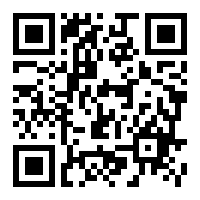 All Faults/Missing Equipment reported to LVR F 034 Vehicle Fault & Repair Log Online form? Please Tick BoxAll Faults/Missing Equipment reported to LVR F 034 Vehicle Fault & Repair Log Online form? Please Tick BoxAll Faults/Missing Equipment reported to LVR F 034 Vehicle Fault & Repair Log Online form? Please Tick BoxAll Faults/Missing Equipment reported to LVR F 034 Vehicle Fault & Repair Log Online form? Please Tick BoxAll Faults/Missing Equipment reported to LVR F 034 Vehicle Fault & Repair Log Online form? Please Tick BoxAll Faults/Missing Equipment reported to LVR F 034 Vehicle Fault & Repair Log Online form? Please Tick BoxAll Faults/Missing Equipment reported to LVR F 034 Vehicle Fault & Repair Log Online form? Please Tick BoxAll Faults/Missing Equipment reported to LVR F 034 Vehicle Fault & Repair Log Online form? Please Tick BoxAll Faults/Missing Equipment reported to LVR F 034 Vehicle Fault & Repair Log Online form? Please Tick BoxAll Faults/Missing Equipment reported to LVR F 034 Vehicle Fault & Repair Log Online form? Please Tick Box(Scan QR Code to the right with your phone’s camera to bring up Online Form)(Scan QR Code to the right with your phone’s camera to bring up Online Form)(Scan QR Code to the right with your phone’s camera to bring up Online Form)(Scan QR Code to the right with your phone’s camera to bring up Online Form)(Scan QR Code to the right with your phone’s camera to bring up Online Form)(Scan QR Code to the right with your phone’s camera to bring up Online Form)(Scan QR Code to the right with your phone’s camera to bring up Online Form)(Scan QR Code to the right with your phone’s camera to bring up Online Form)(Scan QR Code to the right with your phone’s camera to bring up Online Form)(Scan QR Code to the right with your phone’s camera to bring up Online Form)(Scan QR Code to the right with your phone’s camera to bring up Online Form)(Scan QR Code to the right with your phone’s camera to bring up Online Form)(Scan QR Code to the right with your phone’s camera to bring up Online Form)(Scan QR Code to the right with your phone’s camera to bring up Online Form)Upon signing/initializing the individual tasks in this Task Record the individual/s acknowledge/s that the records of ‘As Inspected’, ‘Work Carried Out’, ‘Task Completion’, & ‘Notes’ are accurate for each task at the time of initialing and that the signing individual/s are competent, trained & authorised in the work they are conducting on behalf of the LVR.Upon signing/initializing the individual tasks in this Task Record the individual/s acknowledge/s that the records of ‘As Inspected’, ‘Work Carried Out’, ‘Task Completion’, & ‘Notes’ are accurate for each task at the time of initialing and that the signing individual/s are competent, trained & authorised in the work they are conducting on behalf of the LVR.Upon signing/initializing the individual tasks in this Task Record the individual/s acknowledge/s that the records of ‘As Inspected’, ‘Work Carried Out’, ‘Task Completion’, & ‘Notes’ are accurate for each task at the time of initialing and that the signing individual/s are competent, trained & authorised in the work they are conducting on behalf of the LVR.Upon signing/initializing the individual tasks in this Task Record the individual/s acknowledge/s that the records of ‘As Inspected’, ‘Work Carried Out’, ‘Task Completion’, & ‘Notes’ are accurate for each task at the time of initialing and that the signing individual/s are competent, trained & authorised in the work they are conducting on behalf of the LVR.Upon signing/initializing the individual tasks in this Task Record the individual/s acknowledge/s that the records of ‘As Inspected’, ‘Work Carried Out’, ‘Task Completion’, & ‘Notes’ are accurate for each task at the time of initialing and that the signing individual/s are competent, trained & authorised in the work they are conducting on behalf of the LVR.Upon signing/initializing the individual tasks in this Task Record the individual/s acknowledge/s that the records of ‘As Inspected’, ‘Work Carried Out’, ‘Task Completion’, & ‘Notes’ are accurate for each task at the time of initialing and that the signing individual/s are competent, trained & authorised in the work they are conducting on behalf of the LVR.Upon signing/initializing the individual tasks in this Task Record the individual/s acknowledge/s that the records of ‘As Inspected’, ‘Work Carried Out’, ‘Task Completion’, & ‘Notes’ are accurate for each task at the time of initialing and that the signing individual/s are competent, trained & authorised in the work they are conducting on behalf of the LVR.Upon signing/initializing the individual tasks in this Task Record the individual/s acknowledge/s that the records of ‘As Inspected’, ‘Work Carried Out’, ‘Task Completion’, & ‘Notes’ are accurate for each task at the time of initialing and that the signing individual/s are competent, trained & authorised in the work they are conducting on behalf of the LVR.Upon signing/initializing the individual tasks in this Task Record the individual/s acknowledge/s that the records of ‘As Inspected’, ‘Work Carried Out’, ‘Task Completion’, & ‘Notes’ are accurate for each task at the time of initialing and that the signing individual/s are competent, trained & authorised in the work they are conducting on behalf of the LVR.Upon signing/initializing the individual tasks in this Task Record the individual/s acknowledge/s that the records of ‘As Inspected’, ‘Work Carried Out’, ‘Task Completion’, & ‘Notes’ are accurate for each task at the time of initialing and that the signing individual/s are competent, trained & authorised in the work they are conducting on behalf of the LVR.Upon signing/initializing the individual tasks in this Task Record the individual/s acknowledge/s that the records of ‘As Inspected’, ‘Work Carried Out’, ‘Task Completion’, & ‘Notes’ are accurate for each task at the time of initialing and that the signing individual/s are competent, trained & authorised in the work they are conducting on behalf of the LVR.Upon signing/initializing the individual tasks in this Task Record the individual/s acknowledge/s that the records of ‘As Inspected’, ‘Work Carried Out’, ‘Task Completion’, & ‘Notes’ are accurate for each task at the time of initialing and that the signing individual/s are competent, trained & authorised in the work they are conducting on behalf of the LVR.Upon signing/initializing the individual tasks in this Task Record the individual/s acknowledge/s that the records of ‘As Inspected’, ‘Work Carried Out’, ‘Task Completion’, & ‘Notes’ are accurate for each task at the time of initialing and that the signing individual/s are competent, trained & authorised in the work they are conducting on behalf of the LVR.Upon signing/initializing the individual tasks in this Task Record the individual/s acknowledge/s that the records of ‘As Inspected’, ‘Work Carried Out’, ‘Task Completion’, & ‘Notes’ are accurate for each task at the time of initialing and that the signing individual/s are competent, trained & authorised in the work they are conducting on behalf of the LVR.Upon signing/initializing the individual tasks in this Task Record the individual/s acknowledge/s that the records of ‘As Inspected’, ‘Work Carried Out’, ‘Task Completion’, & ‘Notes’ are accurate for each task at the time of initialing and that the signing individual/s are competent, trained & authorised in the work they are conducting on behalf of the LVR.Upon signing/initializing the individual tasks in this Task Record the individual/s acknowledge/s that the records of ‘As Inspected’, ‘Work Carried Out’, ‘Task Completion’, & ‘Notes’ are accurate for each task at the time of initialing and that the signing individual/s are competent, trained & authorised in the work they are conducting on behalf of the LVR.Driver’s Name:Second Persons Name:Second Persons Name:Second Persons Name:Second Persons Name:Driver’s Signature:Second Persons Signature:Second Persons Signature:Second Persons Signature:Second Persons Signature: